Scenariusz zajęć zdalnych dla grupy TygryskiOpracowały: Patrycja Pietras, Sylwia GolińskaTemat zajęć:  Gwiazdy, gwiazdeczki Cele główne:rozwijanie umiejętności klasyfikowaniarozwijanie sprawności manualnejCele szczegółowe:Dziecko:segreguje gwiazdki według wielkości i kolorurysuje po śladzie Metody pracy:czynnesłowneoglądowaPomoce dydaktyczne: filmik z zabawami ruchawymi, ilustracja przedstawiająca Układ Słoneczny, kolorowe gwiazdy, karty pracy, gra planszowa, kostka, pionki, kredki.Przebieg zajęćOglądanie ilustracji na temat Układu Słonecznego. Wysłuchanie ciekawostek na temat Układu słonecznego 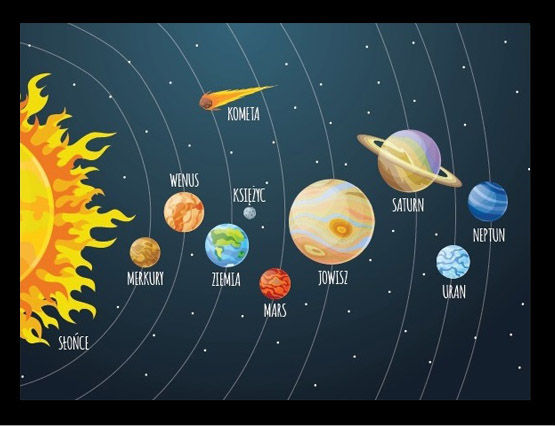 Liczba planet w Układzie Słonecznym: 8Wszystkie obiekty wewnątrz Układu Słonecznego poruszają się wokół Słońca po eliptycznych orbitach.Planety w układzie słonecznym poruszają się w tej samej płaszczyźnie i w tym samym kierunku.Ćwiczenia klasyfikacyjneSegregowanie gwiazd według wielkości. Rodzić  przygotowuje dwa telerze.  Do jednego dziecko ma wkładać duże gwiazdy, a do drugiego – małe gwiazdy. Po posegregowaniu gwiazd  rodzic wraz z dzieckiem nazywa utworzone kolekcje: Tutaj są małe gwiazdy, a tu – duże gwiazdySegregowanie gwiazd według koloru.Rodzic  przygotowuje trzy talerze. Wyciąga małe gwiazdy i duże gwiazdy – złote, srebrne, białe – i je miesza. Dziecko wkłada do pierwszego talerza złote gwiazdy, do drugiego – niebieskie, a do trzeciego – białe. Potem nazywają swoje kolekcje: Tutaj mamy złote gwiazdy (pierwszy talerz), tu – nienieskie gwiazdy (drugi talerz), a tu – białe gwiazdy.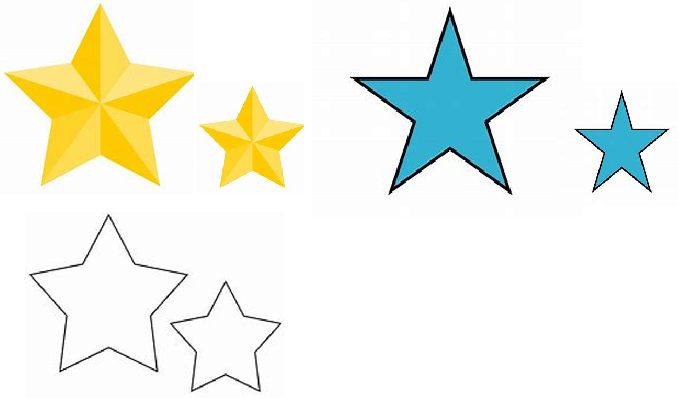  Zabawa ruchowa z elementem skoku – Ufoludki się cieszą. Dziecko przeskakuje rytmicznie z nogi na nogę przy dźwiękach bębenka. Podczas przerwy w grze staje bez ruchu, przybierają dowolną pozę i się uśmiechaTanie z ufoludkiem https://youtu.be/BEu1WLjOokYhttps://youtu.be/oGJg1RSOof4W kosmicznej podróżykostka, pionki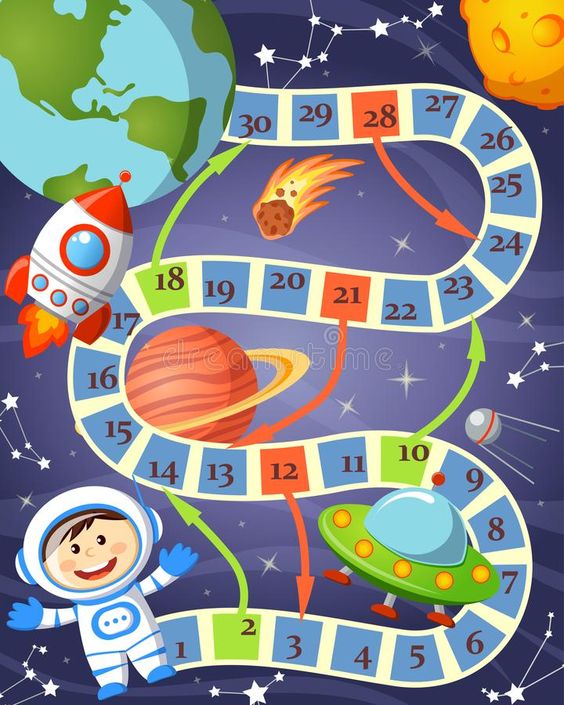 Rysuj po śladzie i pokoloruj obrazek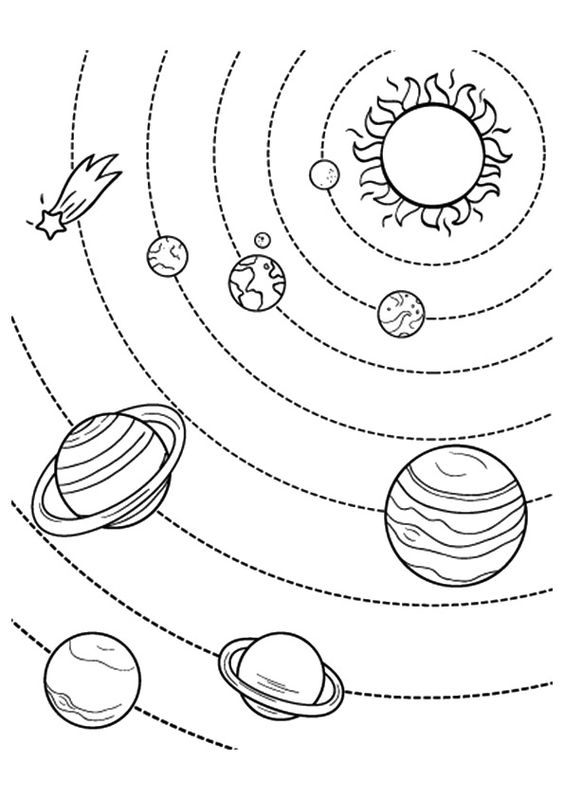 Ewaluacja Rodzic prosi dziecko, aby powiedziało ile planet znajduje się w Układzie SłonecznymRodzic prosi dziecko, aby wskazało największą Plantę Układu Słonecznego